Юго-Восточное управление министерства образования и науки Самарской области Государственное бюджетное общеобразовательное учреждение Самарской области средняя общеобразовательная школа №2 «Образовательный центр» имени Героя Российской Федерации Немцова Павла Николаевича с. Борское муниципального района Борский Самарской областиПрограмма воспитания школьниковРАБОЧАЯ ПРОГРАММА ВОСПИТАНИЯ ОБУЧАЮЩИХСЯ 5-9 КЛАССОВГБОУ СОШ № 2 «ОЦ» с. Борское на 2018-2023 годыНаправление: гражданско-патриотическое «Юный гражданин России»Автор воспитательной программы:учитель русского языка и литературывысшей квалификационной категорииГБОУ СОШ № 2 «ОЦ» с. БорскоеПахомова Татьяна Александровнас.Борское, 2022Паспорт программыПояснительная запискаВоспитательная программа «Юный гражданин России»Реализуется в течение 5 лет. Рассчитана на обучающихся среднего звена: 5-9 классов.  Воспитательная  программа  реализуется  как часть общешкольной программы «Рабочая программа  воспитания  ГБОУ СОШ №2 «ОЦ »с. Борское». Когда в нашей стране идет процесс определения значимых ориентиров, для человечества важным становится обретение духовных ценностей, традиционных для России идеалов и национальной идеи. Это важно и для страны, и для общества, и для человека, потому что помогает ему адаптироваться к изменившимся условиям, осмыслить свое место в социуме. Важным приоритетом для России  становится духовное возрождение нации.Сегодня для России нет более важной идеи, чем патриотизм. Историческая память незаменима: она живет вместе с народом и особенно необходима в трудный момент, в годину испытаний. Сложный период переживает сегодня Россия, и вопросы патриотического воспитания, исторической памяти стоят на первом  плане. Важно не потерять и не утратить веков связующую нить. Духовно-нравственные ценности утратили своё значение, слабеет уважение к истории, живём иванами, не помнящими своего родства.Решение главных проблем в жизни общества зависит от сформированности гражданской позиции у подрастающего поколения, необходимости в духовно-нравственном становлении, уважения к историко-культурному наследию своего народа и народов, проживающих на территории России. Нестабильная экономическая  обстановка, спад духовных ценностей оказали отрицательное влияние не только на общественное сознание людей, но и на  формирование патриотизма у обучающихся. Сейчас в сознании некоторых людей  присутствуют негативные качества: немотивированная агрессивность, цинизм, неуважительное отношение к государству, национализм. В этих условиях как патриотическое, так и гражданское воспитание подрастающего поколения особенно актуально. Патриотизм проявляется в единстве духовности, гражданственности и социальной активности личности. Знать историю земли русской, историю своего Отечества, ратных и трудовых подвигов, культурных традиций народов страны  даст возможность понять подросткам, кто является настоящим патриотом.    	Воспитательный процесс в условиях современной школы постепенно приобретает не только новые формы, но и  абсолютно  новое содержание. На подрастающее поколение подчас наваливаются совсем не детские проблемы: экономический кризис, политическое давление коллективного Запада, засилье низкопробной субкультуры в молодежной среде. Современные сериалы, в том числе на школьную тему, голливудские мультфильмы, компьютерные игры буквально напичканы развратом и насилием. Список можно продолжать.       Роль школы  в данной ситуации очень важна и ответственна. Зачастую она  выполняет   функции  своеобразного координатора   в отношениях  ребенка  с непростым, не всегда стабильным,  не всегда справедливым миром. Совершенно необходимо   помочь ему  адаптироваться в современном обществе  и  не разувериться  в   окружающих людях.           Новое  время  диктует новые правила поведения. Мы  должны помнить, что личность  обучающегося, в основном, формируется под влиянием классного руководителя.  Для того, чтобы завоевать уважение и  доверие своих воспитанников,  учителю нужно  стать образцом интеллигентности, доброты и чистоты человеческого сердца.        Важно на  собственном  примере показать будущему гражданину, что окружающий его мир – это хорошие, добрые люди, строящие  друг с другом  нормальные  межличностные отношения, а не те ужасы и вечная борьба за выживание, о которых нам непрерывно вещают с экранов телевизоров и в сети Интернет.  АктуальностьПатриотическое воспитание – это систематическая и целенаправленная деятельность по формированию у граждан высокого патриотического сознания, чувства верности своему Отечеству, готовности к  выполнению гражданского долга и конституционных обязанностей по защите интересов Родины. Патриотическое воспитание осуществляется в процессе социализации молодого поколения в участии молодёжных движений, акций, мероприятий. Использование системного подхода в воспитании подрастающего поколения XXI века на фоне стремительного развития информационных технологий, является актуальным и востребованным. В настоящее время многие школы  создают и апробируют свои воспитательные системы, используя ресурсы образовательного учреждения. Системный подход и метод моделирования могут стать действенными средствами обновления и повышения результативности воспитательной деятельности классного руководителя в современных условиях, позволяющих достигнуть желаемого результата.       Цель: создание условий для  формирования личности гражданина и патриота России с присущими ему ценностями, взглядами, ориентациями, установками, мотивами деятельности и поведения;содействие формированию морально – нравственных качеств подростка посредством  создания  благоприятных  условий  для саморазвития,  творческого самовыражения, гражданского становления обучающихся, комфортной социально-психологической обстановки в классном коллективе.Задачи:- укреплять гражданскую позицию обучающихся,  воспитывать чувство патриотизма; -привлекать обучающихся к работе по возрождению и сохранению культурных и духовно-нравственных ценностей родного края.-вырабатывать  потребность  в здоровом  образе жизни;-развивать  творческие  способности  обучающихся,  навыки  самообразования;-активно вовлекать родителей в процесс жизнедеятельности классного коллектива и школы;-формировать систему самоуправления  в классе;-обеспечивать качественное психолого – педагогическое сопровождение  и     индивидуальную работу с детьми ООП, детьми – сиротами, а также с одаренными.Условия и механизмы реализации программы:Реализация программного материала рассчитана на пять лет:Первый год (5 класс) – «Мой Борский край-капелька большой России».  с 01.09.2018 г. по 30.06.2019 г.Второй год (6 класс)  - «Я, моя семья и школа».  с 01.09 2019 г. по 30.06.2020 г.Третий год (7 класс) – «Патриот, гражданин России». с 01.09.2020г. по 30.06.2021г.Четвёртый год (8 класс) – «Имя твое бессмертно, подвиг твой не забыт!» с 01.09.2021г.  по 30.06.2022гПятый год (9 класс) – «Моя будущая профессия» с 01.09.2022г.   по 30.06.2023г.Для успешной реализации программы гражданско-патриотического воспитания обучающихся «Юный гражданин России» в моём классе в работе используются ресурсы библиотеки, спортивного зала, школьного музея, а также районных учреждений.  Методы реализации программы: метод педагогического наблюдения; метод беседы; метод анкетирования; метод коллективного творчества; метод педагогического воздействия; метод личного примера.                           Формы реализации программыПрограмма представляет собой сочетание принципов коллективной творческой деятельности и является эффективным средством гармоничного развития личности и ученического коллектива. В основу воспитательной работы положены традиционные и нетрадиционные формы: 1. Классные часы и собрания. 2. Диспуты, конференции, круглые столы. 3.Деловые игры.4. Тренинги. 5. Презентации. 6. Викторины, КВНы, вечера отдыха. 7. Социологические исследования. 8. Экскурсии, походы. 9. Трудовые десанты. 10. Родительские собрания. 11. Часы общения.          12. Российское движение школьников (РДШ)              Принципы построения программыПрограмма строится на основе следующих педагогических принципов:  Принцип доверия и поддержки. Безусловная вера в добрые начала, заложенные в каждом ребенке.  Принцип добровольности. Дети принимают участие во всех мероприятиях на добровольной основе.  Принцип индивидуальности. Предполагает не только учет особенностей и способностей ребёнка, но и всяческое содействие их дальнейшему развитию.  Принцип выбора. Означает создание условий постоянного выбора, наделение ученика полномочиями в выборе целей, форм и способов организации учебно-воспитательной деятельности. Принцип творчества и успеха. Основан на выявлении и развитии «сильных» сторон личности школьника через индивидуальную и коллективную творческую деятельность; степень успешности определяет его отношение к окружающим людям, окружающему миру. Принцип открытости. Классный руководитель планирует жизнь в классе совместно с ученическим коллективом.  Принцип привлекательности. Классный руководитель должен увлекать учащихся конечным результатом выполняемого дела.  Принцип обратной связи. Совместно с обучающимися необходимо обсудить, что получилось и что не получилось, изучить их мнение, определить их настроение и перспективу участия в будущих делах класса. Выбор содержания и способов организации деятельности находится в тесной взаимосвязи с функциями воспитательной системы. Школа по отношению к личности ребенка выполняет следующие функции:  развивающую, направленную на стимулирование положительных изменений в личности ребенка;  защитную, связанную с повышением уровня социальной защищенности учащихся;  корректирующую, обеспечивающую осуществление педагогически целесообразной коррекции поведения школьников;  интегрирующую, объединяющую воспитательные воздействия семьи и школы;  компенсирующую, предполагающую создание условий для компенсации недостаточного участия семьи в жизнедеятельности ребенка;  регулирующую, связанную с упорядочением педагогических процессов.Из всех аспектов методики воспитания внимание в программе сосредоточено наиболее полно на методике организации деятельности детского коллектива, которая включает в себя гражданско-патриотического воспитание, РДШ и  коллективную творческую деятельность (КТД).            Критерии оценки эффективности программы Критериями оценки эффективности воспитательной программы являются: 1.Уровень сформированности гражданско-патриотической воспитанности обучающихся.2. Уровень сформированности классного коллектива. 3. Уровень проявления воспитанности обучающихся. 4. Доля обучающихся, вовлеченных в коллективно – творческую деятельность, в работу актива класса. 5. Уровень состояния психического и физического здоровья обучающихся. 6. Уровень удовлетворенности обучающихся и их родителей воспитательной системой класса. Содержание программыСодержание программы предусматривает изучение обучающимися основ культуры и искусства, истории родного края и страны, роли каждого человека в обществе, а также обеспечение нравственной позиции «Я среди людей и в окружающем мире». Проблемные ситуации, психологические тесты, беседы, игры, викторины, праздники, КТД позволяют подростку увидеть сложность и противоречивость человеческих отношений, разобраться в собственном «Я», начать поиск путей самосознания и самоопределения в жизни. Включение обучающихся во все дела класса, волонтёрскую и  творческую деятельность, РДШ, деловые игры, помогает познать себя и других, выработать собственные взгляды и суждения. В течение этого времени воспитательная работа ведётся по семи направлениям. В названиях направлений отражаются два основных мотива: во-первых, «Я» - позиция каждого ученика по отношению к определённому вопросу, во-вторых, актуальность выбранной темы для подростка и для общества в целом. Программа учитывает преемственность от одной возрастной ступени к другой, ребенок остается все время в среде, которая представляет для него опыт творчества, самоутверждения и самореализации. КонцепцияВ основу воспитательной системы класса положена концепция «Будущее начинается сегодня» Воспитательная система класса построена нагуманистическом принципе воспитания. Учитель должен понимать, что в егосегодняшней работе зреет Завтра, набирает силу Будущее.Ведущая педагогическая идеяИдея создания благоприятных условий для развития личности ребенка -идея совместной жизнедеятельности детей и взрослых;-идея коллективных творческих дел;- идея организации совместного досуга;-используя способности каждого обучающегося.Основные направления воспитательной деятельностиГражданско-патриотическое - воспитание человека, осознанно и активно исполняющего свой гражданский долг; - воспитание уважения к Государственному флагу и гербу России, её героическому и историческому прошлому, - воспитание чувства гордости за свою страну и веры в Россию; - формирование чувства единения с гражданами своей страны вне зависимости от национальной принадлежности, политических либо религиозных убеждений; - разъяснение Конституции РФ, создающей условия для демократии и гражданского согласия, свободного и достойного развития личности; - изучение национальных традиций, культуры своего народа, любви к родному языку и краю; - изучение гражданских, политических, экономических и социальных прав и обязанностей человека. -создание условий для развития самостоятельности, инициативы учащихся, их профессионального самоопределения. Прогнозируемые результаты: -знает символику, историю и героическое прошлое страны и родного города; -уважительно относится к традициям, культурным ценностям и наследию своей Родины; -знает свои права и обязанности;  -чувствует гражданскую ответственности за сложившуюся ситуацию, и готов изменить ее; -способен осуществить самостоятельный выбор, адекватно действовать в этой ситуации и нести ответственность за полученный результат; -осознание возможности, достоинства и недостатков собственной личности; - определяет свои профессиональные интересы. Духовно-нравственное - формирование качеств личности, отвечающих представлениям об истинной человечности, доброте, сострадании, милосердии; - изучение культурных, духовно-нравственных ценностей своего народа, накопленных предыдущими поколениями; - формирование у детей умения строить свои взаимоотношения в процессе взаимодействия с окружающими на основе сотрудничества, взаимопонимания, готовности принять других людей, иные взгляды, иные традиции и обычаи, иную культуру; - развитие нравственного самосознания личности (совести) — способности школьника формулировать собственные нравственные обязательства, осуществлять нравственный самоконтроль, требовать от себя выполнения моральных норм, давать нравственную оценку своим и чужим поступкам; - готовность и способность открыто выражать и отстаивать свою нравственно оправданную позицию, проявлять критичность к собственным намерениям, мыслям и поступкам; - формирование способности к самостоятельным поступкам и действиям, совершаемым на основе морального выбора, принятию ответственности за их результаты, целеустремленность и настойчивость в достижении результата; - привитие навыков культуры поведения, культуры речи, культуры общения; - изучение семейных традиций, воспитание у учащихся уважения к семейным ценностям. Прогнозируемые результаты: -понимает значение таких общечеловеческих ценностей, как «мир», «любовь», «доброта», «милосердие», «сострадание», «порядочность», «терпение», «доверие», «забота», «мораль», «вера», «истина», «справедливость», «долг», «честь», «достоинство», «ответственность», «гуманизм»; -уважительно относится к себе и ко всем окружающим людям; -умеет понимать других людей и готов помочь любому человеку, если он в этом нуждается; -готов к состраданию и гуманному отношению ко всему живому -знает основы коммуникативной культуры личности; -владеет навыками неконфликтного общения, способность строить и вести общение в различных ситуациях; - ценит чувство товарищества и взаимовыручки; -участвует в акциях милосердия; -коммуникабелен, умеет работать в коллективе. Интеллектуально-познавательное - формировать эмоционально – положительное отношение к учебному труду, знаниям, науке; - целенаправленное формирование познавательных интересов, потребности в познании культурно-исторических ценностей; -создание условий для развития творческой активности и повышению мотивации к процессу познания; - развитие в ребёнке способности критического мышления, умения проявлять свои интеллектуально-познавательные умения в жизни; - формировать интеллектуальную культуру учащихся, развивать кругозор и любознательность. Прогнозируемые результаты: -умеет развивать свои интеллектуальные способности; -умеет самостоятельно планировать, организовывать, проводить, анализировать порученное дело и обобщить результаты; -владеет основными приёмами успешного изучения учебного материала; - умеет находить, перерабатывать и использовать информацию из различных источников, в том числе электронных; - владеет приемами и методами самообразования и самовоспитания; -наблюдателен,умеет логически мыслить; -владеет богатым словарным запасом; - испытывает интерес к познавательной деятельности; способен критически мыслить, находить нетрадиционные решения и выход из сложившейся ситуации; -использует приобретенные предметные, интеллектуальные и общие умения и навыки в повседневной жизни. Экологическое и трудовое - привитие навыков экологического воспитания и бережного отношения к природе; - изучение и охрана природы своей местности; -воспитание любви к родному краю, умения и желания любоваться природой, охранять её и защищать; -знания законов живой природы, понимание сущности взаимоотношений живых организмов с окружающей средой и человеком; -формирование ответственного отношения к окружающей среде; -подготовка детей к труду, жизненному и профессиональному самоопределению; -формирование культуры учебной и трудовой деятельности, жизненно необходимых трудовых и бытовых навыков; -развитие навыков коллективного труда в процессе классной коллективной деятельности. Прогнозируемые результаты: -знает экологические проблемы, причины, их порождающие и готов к их решению; -умеет видеть красоту окружающего мира и бережно к нему относиться; -ведёт экологически грамотно в природе и в быту; - умеет прогнозировать свои действия по отношению к окружающей среде; - предпринимает определенные действия по сохранению и улучшению экологической ситуации в месте проживания; -выполняет полезные и значимые для общества и коллектива дела; -трудолюбив, дисциплинирован, добросовестно относится к своим обязанностям; -имеет знания о производстве, трудовых умениях; -готов к выбору профессии. Физическое воспитание и здоровый образ жизни-сохранение и укрепление здоровья учащихся, формирование у школьников навыков организации здорового образа жизни; -демонстрация учащимся значимости физического и психического здоровья человека; - знакомство учащихся с опытом и традициями предыдущих поколений по сохранению физического и психического здоровья воспитание понимания важности здоровья для будущего; - воспитание в детях ответственности за свою жизнь и жизнь окружающих; - формирование у учащихся культуры сохранения и совершенствования собственного здоровья; - профилактика вредных привычек и правонарушений; Прогнозируемые результаты :-работает над формированием физических качеств: быстроты, ловкости, гибкости, силы и выносливости; -принимает здоровый образ жизни как основы своей жизнедеятельности; -понимает опасности наркотического, токсического, алкогольно-никотинового отравления организма и психики; -знает основные правила поведения на дороге, в общественных местах, умеет правильно действовать в чрезвычайных ситуациях; -умение управлять своим здоровьем; -соблюдает нормы личной гигиены; -владеет простыми туристическими навыками; -систематически занимается физическими упражнениями, играми, спортом, физически самосовершенствуется. Эстетическое- знакомство с культурным наследием прошлого, духовным богатством родного народа, с помощью живописи, литературы, истории и архитектуры; - развитие чувства прекрасного, чувства истинной красоты, эстетического чувства восприятия окружающего мира на основе приобщения к выдающимся художественным ценностям отечественной и мировой культуры; - формирование способностей восприятия и понимания прекрасного, обогащение духовного мира детей средствами искусства и непосредственного участия в творческой деятельности; -формирование навыков совместного общения, умения правильно использовать свободное время. Прогнозируемые результаты: -умеет оформлять портфолио, альбомы, стенды, электронные фотоотчёты по итогам мероприятий и экскурсий; -имеет сформированные эстетические вкусы и взглядов; -умеет оценивать произведения искусства, эстетические явления с позиций эстетических знаний и идеалов; -пробует себя в музыке, литературе, в сценическом и изобразительном искусстве; -готов развивать свои задатки и творческие способности в различных областях искусства. Целевая аудитория воспитательной программы, реализуемой в совместной социально - педагогической деятельности школы, семьи составляет большой круг участников:Обучающиеся 5-9классов, их родители, классный руководитель,специалисты библиотек, детского дома творчества «Гармония», дома молодёжных организаций, районного дома культуры, музеев, спортивной школы, спортивно-досугового центра «Виктория».Компоненты воспитательной программы Индивидуально-групповой. Ценностно-ориентированный. Функционально-деятельный.Диагностико-результативный.  Коммуникативный.Этапы реализации программы«Мой Борский край- капелька большой России»1 этап (5 класс)Цель:Формирование осознанного отношения к учебе, внеклассной и досуговой деятельности, становление активной жизненной позиции, формирование к самосовершенствованию и саморазвитию, способности адаптироваться в социуме.Задачи:-создавать благоприятные условия для развития интеллекта, исследовательских навыков, творческих способностей каждой  личности;-способствовать развитию познавательных интересов  обучающегося;-расширять возможности для участия обучающихся в конкурсах разного уровня, выставках, олимпиадах, конференциях;- способствовать сплочению классного коллектива;- формировать собственную позицию жизни ученика;- формировать самостоятельные и устойчивые интересы каждого ученика;- формирование потребности в самообразовании;- ориентировать в правильном выборе будущей профессии;- сохранение и укрепление здоровья учащихся;- формировать стремление к здоровому образу жизни.Ключевые компетенции:Ценностно-смысловая компетенция:Определить ценностные ориентиры обучающегося, его способность видеть и понимать окружающий мир, ориентироваться в нём, осознавать свою роль и предназначение, уметь выбирать целевые и смысловые установки для своих действий и поступков, принимать решения. Обеспечить механизм самоопределения ученика в ситуациях учебной и иной деятельности.Ученик, анализируя, сравнивая, синтезируя, обобщая, конкретизируя фактический материал, сам получает из него новую информациюЗнания не сообщаются в готовом виде. Учитель побуждает учащихся к сравнению, сопоставлению и противопоставлению фактов, в результате чего и возникает поисковая ситуация.Общекультурная компетенцияОбозначить особенности национальной и общечеловеческой культуры, духовно-нравственные, семейные, социальные основы жизни человека.Приобрести необходимые знания и навыки жизни в обществе, профессиональной среде, овладеть средствами коммуникации:-умение формулировать ценностные ориентиры по отношению к изучаемым учебным предметам и сферам деятельности;-уметь принимать решения в конкретных ситуациях,-осуществлять действия и поступки на основе выбранных целевых и смысловых установок; осуществлять индивидуальную образовательную траекторию с учетом общих требований и норм;-уметь сделать правильный выбор своей будущей профессии; овладеть основами компьютерной грамотности;-знать свои гражданские права и уметь их реализовывать.Ученическое самоуправлениеПринципы:-принцип равноправия;-принцип гласности;-принцип выборности;-принцип обновляемости и преемственности;-принцип законности;-принцип согласованности в работе;-принцип обязательного выполнения решений.Положения работыУченическое самоуправление координирует и контролирует вопросы школьной жизни класса.Каждый имеет право быть избранным в орган самоуправления любого уровня.Деятельность и все решения озвучиваются и доводятся до исполнения.Классное собрание проводится в начале и в конце каждого полугодия (выборное и отчётное).	 Совместная деятельность с родителямиПовышение психолого-педагогических знаний классного руководителя1. Исследование психологического климата семьи каждого обучающегося.2. Поддержание регулярного общения Вовлечение родителей в воспитательный процесс1. Выбор родительского комитета класса и определение его функций в воспитательной работе.2. Регулярное проведение родительских собраний (1 раз в месяц).3. Проведение совместных творческих дел (походы, экскурсии, дни здоровья и открытых дверей).4. Совместные консультации и воспитательные беседы с учащимися класса.Просвещение родителей в актуальных вопросах учебно-воспитательного процесса.ТЕМАТИЧЕСКИЙ ПЛАН (5 класс)Критерии результативности (5 класс)Знаю:- историю Малой Родины и родного края;-что входит в понятие «русская душа», «менталитет народа»-культуру и традиции своего народа (история, основы), -календарь, народные праздники, игры и забавы, народные промыслы; живопись, музыку, архитектуру, кино, театр и др.Умею:-рассказать об истории своей малой Родины;-рассказать о культуре своего народа, его традициях, обычаях, обрядах;-рассказать о соотечественниках, прославивших Россию своими подвигами и деяниями (в том числе о своих предках, родных и близких людях);-рассказать о себе как носителе характера той или иной национальности;-грамотно изъясняться и писать на своем родном языке, использовать в своей речи живое слово своего народа;-петь песни своего народа;-рассказывать народные сказки, предания и сказания;-исполнять традиционные народные танцы, пляски;-готовить и проводить народные праздники;-использовать в своей одежде и в убранстве своего дома, своей квартиры народные мотивы;-правильно использовать рецепты народной медицины;-изготавливать изделия из серии народных промыслов;-ценить красоту и богатства родной природы;Действую:-изучаю историю своей Малой Родины и родного края;- изучаю традиции русского народа;-берегу природу родного края, участвую в акциях помощи природе, братьям нашим меньшим;-путешествую по родному краю.　 «Я, моя семья и школа»2 этап(6 класс)Цели:Воспитание гражданина России, патриота своей малой родины, знающего, любящего свой город, почитающего его традиции, испытывающего гордость за вклад своей малой родины в жизнь огромного государства. Воспитание деятельного гражданина, с активной жизненной позицией, желающего принять непосредственное участие в развитии и процветании своего города.Задачи: знакомство обучающихся с историческим прошлым и современной жизнью своей Малой родины; -развитие гражданских качеств личности подростка; его патриотического отношения к России и своему селу; формирование личностно-ценностного отношения и побуждение деятельной любви к родному месту проживания;-укрепление родственных и семейных связей через погружение в историю жизни своей семьи, почитание семейных традиций для укрепления отношений между представителями разных поколений; 	развитие познавательных интересов, интеллектуальных и творческих способностей обучающихся.Личностные компетенции:Обучающиеся :•	должны научиться ориентироваться в нравственном содержании и смысле поступков, как собственных, так и окружающих людей;приобретут способность развить в себе этические чувства: стыда, вины, совести  как регуляторов морального поведения;научатся ориентироваться в важнейших для региона событиях и фактах прошлого и настоящего; оценивать их возможное влияние на будущее;приобретут способность к самооценке на основе критерия успешности учебной деятельности. Программа построена на принципах: -развивающего обучения, предполагающего формирование у обучающихся  умения самостоятельно мыслить, анализировать, обобщать, устанавливать причинно-следственные связи, классифицировать;-действенного подхода, при котором подросток становится активным субъектом Курс предусматривает организацию активных форм проведения занятий с обучающимися. Это и традиционные уроки с применением иллюстративных материалов и презентаций, с применением индивидуальных, парных и групповых творческих работ, тематические консультации, устные журналы, диспуты, выставки, коллективные игры, встречи с интересными людьми, конкурсы и викторины.Освоение курса, помимо посещения коллективных занятий, предполагает выполнение внеурочных заданий. Это всевозможные практические и творческие задания. Изучение дополнительной литературы, поиск иллюстративного материала и фотоматериалов, выполнение письменных творческих и проектных работ. Методы стимулирования и мотивации:Методы стимулирования интереса к учению:- познавательные беседы;- создание ситуации успеха;- эмоционально-нравственных ситуаций;- творческие заданияМетоды стимулирования долга и ответственности:- убеждение;- требование;- поощрение;- поручение.Формы работыОсновной формой образовательного процесса является учебное занятие, а также индивидуальная, групповая и коллективная работы, работа в парах. Формы организации занятий:- учебное занятие;Занятия являются комплексными – на них используются различные виды деятельности как теоретического, так и практического характера:аналитические и эвристические беседы;
экологические сказки;
народные, подвижные и интеллектуальные игры;
ролевые игры;работа с объектами живой и неживой природы;анкетирование;Условия реализацииЗанятие проходит один раз в неделю. Требования к уровню подготовки обучающихся в соответствии с федеральными государственными образовательными стандартамиДанная программа ориентирована не на запоминание обучающимися информации, которой в изобилии снабжает учитель, а на активное участие самих школьников в процессе ее приобретения.В основе реализации курса «Я, моя семья и школа» лежит системно-деятельностный подход, который предполагает воспитание и развитие таких качеств личности, как патриотизм, гражданственность, уважение к прошлому и настоящему родного края.В результате обучения у школьников будут сформированы личностные, регулятивные, познавательные и коммуникативные универсальные учебные действия.Регулятивные действия:Обучающийся научится:планировать свои действия в соответствии с поставленной целью и условиями ее реализации; выполнять учебные действия в материализованной, речевой и мыслительной форме; проявлять инициативу действия в учебном сотрудничестве; самостоятельно оценивать правильность выполнения задания при подготовке к сообщению, презентации, использовать внешнюю и внутреннюю речь для целеполагания, планирования и регуляции своей деятельности. Обучающиеся получат возможность:уметь анализировать и синтезировать необходимую информацию; в сотрудничестве с учителем ставить новые учебные задачи, цели; самостоятельно адекватно оценивать правильность выполнения действия при работе над проектом, исследованием.Метапредметные:У  обучающегося будут сформированы навыки:оценивать правильность выполнения действий на уровне адекватной ретроспективной оценки соответствия результатов требованиям данной задачи;адекватно воспринимать предложения и оценку учителей, товарищей, родителей и других людей; описывать достопримечательности; проявлять инициативу действия в учебном сотрудничестве; вносить необходимые коррективы в действие после его завершения на основе его оценки и учёта характера сделанных ошибок;осуществлять поиск необходимой информации для выполнения учебных заданий с использованием учебной литературы, энциклопедий, справочников (включая электронные, цифровые), в открытом информационном пространстве, в том числе контролируемом пространстве сети Интернет;строить сообщения в устной и письменной форме;ориентироваться на разнообразие способов решения задач;основам смыслового восприятия художественных и познавательных текстов, выделять существенную информацию из сообщений разных видов (в первую очередь текстов);учитывать разные мнения и стремиться к координации различных позиций в сотрудничестве;Коммуникативные компетенции:Обучающиеся  научатся:понимать различные позиции других людей, отличные от собственной; ориентироваться на позицию партнера в общении; учитывать разные мнения и стремление к координации различных позиций в сотрудничестве.Обучающиеся получат возможность: готовить и выступать с сообщениями; формировать навыки коллективной и организаторской деятельности;наблюдать и описывать проявления богатства внутреннего мира человека в его созидательной деятельности на благо семьи, в интересах школы, профессионального сообщества края;аргументировать свое мнение.Основной формой образовательного процесса является учебное занятие, а так же индивидуальная, групповая и коллективная работы, работы в парах, занятие-сказка. Формы организации занятий:- учебное занятие;Занятия являются комплексными – на них используются различные виды деятельности как теоретического, так и практического характера:аналитические и эвристические беседы;
экологические сказки;
народные, подвижные и интеллектуальные игры;
ролевые игры;работа с объектами живой и неживой природы;анкетирование;Условия реализацииКурс проходит один раз в неделю. Можно выделить следующие этапы, соответствующие учебной деятельности:мотивационный (учитель: заявляет общий замысел, создает положительный мотивационный настрой; ученики: обсуждают, предлагают собственные идеи);планирующий – подготовительный (определяются тема и цели проекта, формулируются задачи, вырабатывается план действий, устанавливаются критерии оценки результата и процесса, согласовываются способы совместной деятельности сначала с максимальной помощью учителя, позднее с нарастанием ученической самостоятельности);информационно-операционный (ученики: собирают материал, работают с литературой и другими источниками, непосредственно выполняют проект; учитель: наблюдает, координирует, поддерживает, сам является информационным источником);рефлексивно-оценочный (ученики: представляют проекты, участвуют в коллективном обсуждении и содержательной оценке результатов и процесса работы, осуществляют устную или письменную самооценку, учитель выступает участником коллективной оценочной деятельности).Учащиеся должны уметь составлять и защищать проекты по заданной теме, готовить сообщенияТематический  план (6 класс).Критерии результативности по разделу «Я моя семья и школа» (6 класс)Знаю:- права и обязанности школьника;- зачем нужно учиться и как вести себя в школе;-такие положительные качества, как   доброта, уважение к товарищам, и педагогам-историю своего рода, своей семьи;-историю семейных реликвий;-как называются мои родственники, кем они приходятся мне и моим родителям; характер и личностные особенности своих родных, их привычки, интересы и потребности;-роль каждого члена семьи в ее жизни;-где и кем работают родители, что входит в сферу их профессиональной деятельности;-круг знакомств семьи;-важные даты в жизни семьи (день рождения семьи, дни рождения и именины членов семьи и др.); -свои права и свои семейные обязанности;-как и чем я могу помочь своим близким.Умею:- соблюдать дисциплину в школе;- вежливо и корректно относиться к педагогам и школьным товарищам;-любить свою семью и всех своих родных и близких;-быть благодарным;-радоваться успехам членов семьи и сопереживать при их неудачах и бедах;-понять и прощать, сочувствовать и помогать;-уважать мнение других членов семьи;-в согласии делать общие дела;-осмысливать свой долг перед старшими членами семьи;-составить родословную моей семьи, вести семейную летопись;-хранить семейные реликвии;-разумно пользоваться своими правами в семье;-добросовестно выполнять свои обязанности;-заботиться о старших и младших членах семьи;-ухаживать за собой, не добавляя проблем старшим членам семьи;-строить взаимоотношения с родными и близкими мне людьми, общаться с ними на уровне культуры отношений и общения;-правильно выходить из конфликтных ситуаций, возникающих в семье;-вести здоровый образ жизни;-организовывать семейные праздники, игры, забавы, развлечения;-отстаивать честь и достоинство своей семьи и ее членов достойными человека способами;-делать приятное своим родным и близким.Действую:-участвую в составлении родословной моей семьи, ее летописи;-поддерживаю родственные связи с родственниками, живущими вне моего дома; -добросовестно выполняю свои обязанности по дому;-посильно участвую в решении семейных проблем;-участвую в организации досуга семьи;-помогаю старшим и младшим членам семьи, забочусь о них;-учусь у старших членов семьи вести домашнее хозяйство, помогаю им в их делах;- берегу мир и покой моей семье.«Патриот, гражданин России»III этап (7 класс).Цель - обогатить детей знаниями, раскрывающими прошлое страны, прививать любовь к ее культуре, традициям и обычаям, духовным ценностям, воспитывать экологически грамотное отношение к родной природе.Задачи:-утверждение национально – патриотических ценностей, привитие чувств уважения и любви к культуре, природе, истории России, традициям и обычаям народов России;-воспитание толерантности по отношению к людям других национальностей, политических взглядов и убеждений;-развитие чувства сопричастности традициям и духовным ценностям Родины, желания их сохранять, возрождать и умножать;-обучение полезному времяпровождению в свободное от учебы и других занятий время с использованием традиций народной культуры.Содержание программного материала: Россия – наша Родина, символы государства, историческая справка, географическая справка, народы, населяющие страну, особенности их культуры и истории; ознакомление с образцами народного искусства; природное разнообразие, роль природы в сохранении здоровья человека.Наша Родина в живописи, песнях и стихах. Сотрудничество как основа добрых, созидательных отношений между людьми, исключающих национальные и политические конфликты.Государственная символика России. Герои нашей страны.Формы занятий: викторины, интеллектуальные игры, экскурсия в школьный музей, музей- панораму «Огненная дуга»,  беседы, конкурсы рисунков, просмотр компьютерных презентаций, видеофильмов.Основные методы организации учебно-воспитательного процесса: рассказ,  объяснения эффективны в данном блоке, так как учебный материал носит информационный характер. Для активизации познавательной деятельности перечисленные методы необходимо сочетать с такими методами как демонстрация, иллюстрация. Структура занятий может включать в себя несколько взаимосвязанных по темам, но различных по типу деятельности частей, например, рассказ воспитателя, игру, разбор иллюстраций, литературных произведений, беседу. Основным видом деятельности обучающихся становится поисково-исследовательский. Большое внимание уделяется практическим работам.Дидактический материал, техническое оснащение занятий:Физические карты России,  таблицы природных зон, различные экспонаты;Мультимедийные презентации, видеофильмы .Формы подведения итогов: викторина, конкурс знатоков истории, конкурс рисунков, беседа, тестирование по теме и т.д.Критерии результативности по разделу «Патриот, гражданин России (7 класс).Знаю:- основы истории России;-историю государственных символов России;-имена и историю жизни знаменитых соотечественников, прославивших Россию;-национальные черты характера россиян, что отличает нас от других народов мира;-духовные и нравственные основы россиян;Умею:- рассказать об истории своего Отечества;-рассказать о культуре своего народа, его традициях, обычаях, обрядах;- умею при необходимости защитить честь и достоинство Родины;-умею правильно анализировать события, происходящие в моей стране.Действую:- изучаю историю России;- овладеваю богатствами духовного наследия России;- с уважением отношусь к символам России: знаю историю государственных символов, знаю текст и мелодию Гимна РФ, грамотно веду себя при подъеме флага и исполнения Гимна, могу узнать герб России среди других гербов;- читаю книги и смотрю фильмы, посвященные моему Отечеству и жизни замечательных людей;беру пример с достойных граждан своего Отечества, изучаю их жизнь и их деяния;-не нарушаю правила человеческого общежития и законы моего государства;-участвую в акциях милосердия, помогаю родным, ветеранам, престарелым людям.«Имя твое бессмертно, подвиг твой не забыт»4 этап (8 класс)Цель: Создание условий для самовоспитания, самореализации, саморазвития и социализации личности обучающегося в обществе.	Воспитательные задачи:-воспитывать гражданско-патриотические чувства к   Родине,  ее героям;-воспитывать уважение и чувство благодарности ко всем, кто защищал и защищает наш покой;-организовать реализацию Акций в рамках проекта;-вовлечь ребят в социально-значимые дела по задуманному плану проекта;-организовать продуктивную совместную деятельность организаторов, партнеров и участников проекта;-развивать коммуникативные навыки, интеллектуальные и творческие способности подростков в совместной общественно-полезной, социально-активной и познавательной деятельности.Срок реализации  1 год Кадровое обеспечениеКлассный руководитель, учителя-предметники, социальный педагог, психологи, библиотекарь.	В  основе воспитательной программы заложен ряд принципов:1.Принцип гуманизации. Подразумевает организацию личностно-ориентированного подхода к организации воспитательного процесса.2.Принцип природосообразности. Предполагает, воспитание должно основываться на научном понимании естественных и социальных процессов.3.Принцип культуросообразности. Этот принцип требует приобщения подростка  к различным ценностям культуры, этноса, общества, цивилизации в целом. Содержание, методы и формы воспитания должны отражать культурные ценности, присущие социуму региона, различным его социальным группам и учитывают исторические традиции.4. Принцип системности. Данный принцип рассматривает воспитание не только как самостоятельную систему, все элементы которой не просто связаны, а находятся в зависимости, но и как часть другой системы во многом влияющей на её функционирование.5.Принцип диалогичности(сотрудничество, сотворчество классного руководителя, детей и их родителей). Человек может проявить себя и может быть понят только через диалог. И только в совместном творчестве равных партнёров, которые слышат друг друга, возможен процесс взаимообогащающего влияния, обеспечивающего успешность воспитания.6.Принцип адаптивности. Предполагает создание условий и мотивацию.7.Принцип успешности.Мажорный  тон жизни  подростка  должен опираться не только на общий школьный климат, но и на собственные успехи в деятельности, в нравственном поведении.8.Принцип творческой самостоятельности обучающихся, самоорганизация и развитие интересов. Практическое овладение обучающимися соответствующими видами учебной работы, физического труда, спорта, искусства и реализация полученных знаний, умений, навыков в многоплановой деятельности. Содержание воспитательной работы.- Познавательная деятельность, расширяющая кругозор, любознательность школьника и формирующая потребность в образовании и интеллектуальном развитии.- Творческая деятельность, развивающая эстетическое мироощущение, потребность в прекрасном, способность к художественному мышлению.- Спортивная деятельность, способствующая здоровому образу жизни.- Общественная деятельность, формирующая активную гражданскую позицию подростка и приобщающая его к возможности и желанию активного преобразования действительности.- Ценностно-ориентировочная деятельность, направленная на рациональное осмысление общечеловеческих и социальных ценностей мира, воспитание позитивного отношения к труду.- Свободное общение, осуществляемое как досуго бучающегося, когда его общение освобождено от предметной цели и когда содержанием и целью его деятельности является общение с другим человеком.Участие класса в общешкольных мероприятияхОсновной составляющей воспитательной работы в классе, на мой взгляд, является участие класса в общешкольных мероприятиях согласно годовому плану работы школы. Это позволит чётко определить место классного коллектива в общей системе учебно-воспитательного процесса в школе, будет способствовать:- повышению уровня общительности каждого;- развитию личностных качеств обучающихся, направленных на благо коллектива в целом, поможет рассмотрению классного коллектива как неотъемлемой части дружной и веселой семьи, название которой – школа.Календарно – тематическое планированиепрограммы патриотического воспитания на 2021-2022 уч.г.Анализ воспитательной работыВ ходе реализации программы наблюдаются следующие результаты:- пробуждение интереса подрастающего поколения к Героям - землякам;-достижение определенной степени развития и становления  патриотического самосознания обучающихся;  -обеспечение закрепления сведений о Героях в памяти обучающихся с помощью сочинений-писем, которые подростки адресуют Героям;-повышение уровня правовой и политической грамотности среди обучающихся;- приобретение обучающимися навыков самостоятельного сбора информации из разных источников;- развитие личности обучающихся путем прививания чувства патриотизма,  благодарности и сопереживания своим героическим землякам.Диагностическая мастерская классного руководителя.В процессе реализации программы были проведены дополнительные коллективные дела:	Мастерские общения «Давайте познакомимся», «Расскажи о  себе», «Я и моя семья».	Коллективные творческие дела «Дружим классом», «Мир интересов моей семьи», «Аукцион знаний».Интеллектуальные игры «Планета друзей», «Мой класс сегодня и завтра» «Шутки и пародии»Родительские собрания совместно с детьми «Школа –это важно», «Быть  родителем –особое назначение»,  «Роль компьютера в жизни подростка», «Кем быть? Вот в чем вопрос…»Составление карты интересов и увлечений обучающихся. Беседа с медсестрой и учителем физической культуры.Мастерская педагогической поддержки	1. Благополучно идет формирование благоприятной эмоционально-психологической атмосферы в классе.2. Успешно привлекли социального педагога и школьного психолога для проведения тренингов «Тренинг по улучшению общения», «Пути решения конфликта», «Преодоление школьной тревожности», «Дерево толерантности», «На пороге взрослой жизни»3. Провели мероприятия «День Знаний», «Унылая пора! Очей очарованье»,«Веков связующая нить»,«Дни именинника», «Хочу рассказать о фронтовике», «Я расскажу Вам о войне», « Живые Легенды», «Без срока давности», «Чтобы помнили через года, через века…», «Я –патриот своей страны»4.  Состоялись экскурсии в Бузулукский бор, походы (пешком, на велосипедах, на лыжах).5. Провели классные мероприятия с использованием современных технологий.6.Побывали в Борском краеведческом музее. Посетили выставки: «Пребывание А.С.Пушкина в Борской крепости», «Русская изба», куклы борской мастерицы А.В. Пантелеевой, Борское в годы войны», «И тыл был фронтом», «Блокадный Ленинград»,«Флора и фауна Бузулукского бора», «Живопись художника Саяпина», Музей-панорама «Огненная Дуга».7. Проводим валеологические беседы, привлечение школьной медсестры и врачей районной больницы для проведения лекций о  здоровье.8. Создали систему ученического самоуправления9. Формируем традиции классаПроектная мастерская	1. Формирование потребности в самообразовании	Тренинги общения, коммуникативные игры.Работа над проектами «Школа Героя России Павла Немцова, в которой я учусь», «Я капелька большой России», «Моя будущая профессия», «Борское-малая родина 7 Героев Советского Союза», «И тыл был фронтом»Оформление и презентация проектов.2. Развитие умений и навыков в учебной деятельности3. Развитие самостоятельности мышления4. Становление позиции гражданина5. Освоение компьютерной грамотности.  Участие класса в общешкольных мероприятиях.Основной составляющей воспитательной работы в классе, на мой взгляд, является участие класса в общешкольных мероприятиях согласно годовому плану работы школы. Это позволит четко определить место классного коллектива в общей системе учебно-воспитательного процесса в школе, будет способствовать:-повышению уровня общительности каждого;-развитию личностных качеств обучающихся, направленных на благо коллектива в целом, поможет рассмотрению классного коллектива как неотъемлемой части дружной и веселой семьи, название которой - школа;-формированию чувства коллективизма и гуманизма у подростка.Участие класса в общешкольных мероприятиях поможет заполнить досуг детей интересными и познавательными, весёлыми и развлекательными мероприятиями, тем самым, сведя к минимуму влияние улицы, что особенно важно для подростков.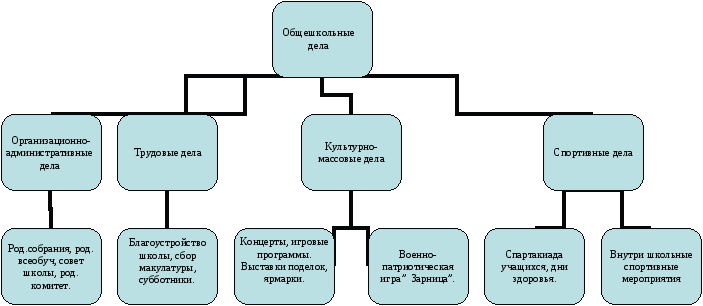 Работа с родителями учащихсяОсновные черты характера либо заложены генетически, либо сформированы под влиянием родителей в младенчестве. Но это не умаляет роль классного коллектива в формировании и воспитании личности. Те семена, которые были посеяны родителями, равно могут погибнуть или прорасти в школьной среде под влиянием коллектива, учителей и классного руководителя.Идеальным вариантом воспитательной работы является равноправное, дружеское взаимодействие родителей, обучающего и классного руководителя. Вовлечение родителей в образовательный процесс осуществляется по 4 направлениям.Взаимодействие классного руководителя с родителями осуществляется посредством вовлечения родителей в учебно-воспитательный процесс. Чтобы совместная деятельность классного руководителя и родителей была успешной и привела к желаемым результатам, был составлен план родительского всеобуча.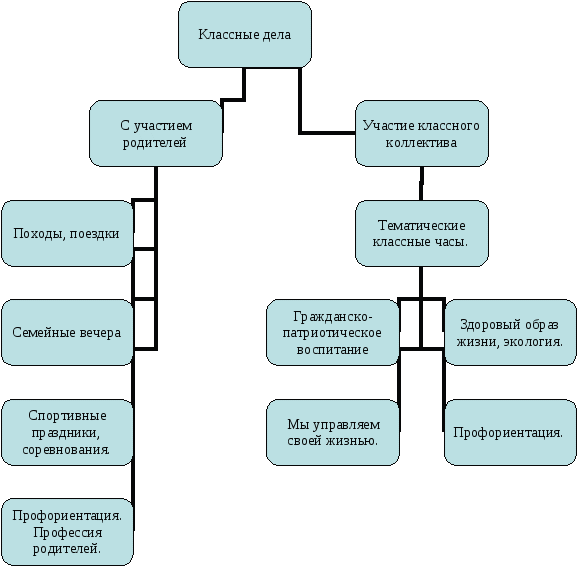 Связь с социумом поселения.Учитывая возраст моих воспитанников, можно с уверенностью сказать, что потребность в общении со сверстниками у них очень велика. Целесообразно сделать это общение позитивным и наиболее интересным. Поэтому, на мой взгляд, нужно в максимальной степени использовать в воспитательной работе взаимодействие класса с социумом поселения, активно откликаться на поступающие предложения и самим проявлять инициативу, тем более возможность выхода коллектива за рамки школы повышает уровень значимости и каждого учащегося для коллектива.  Взаимодействие с культурно-досуговым социумом подразумевает посещение выставок, спектаклей, концертов.Наиболее важным является взаимодействие с организациями, ведущими работу по гражданско-патриотическому воспитанию.Взаимосвязь со спортивными организациями поселка осуществляется через показательные выступления воспитанников, участие класса в сельских и районных соревнованиях и вовлечение обучающихся в спортивные секции.Представители просветительско-оздоровительного социума организуют с учащимися разъяснительную работу по различным вопросам:- правила дорожного движения;- противопожарная безопасность;- профилактика правонарушений и преступлений среди учащихся;- формирование здорового образа жизни.Взаимодействие с учебными заведениями и центром занятости помогает определиться в выборе будущей профессии. Индивидуальная работаИндивидуальную работу с родителями необходимо строить так, чтобы, придя в школу однажды, родитель того или иного ребёнка выразил желание посетить её ещё раз, так как абсолютно уверен, что все говорящееся классным руководителем заслуживает внимания и защищает их ребёнка. Даже ругая, нужно найти повод для похвалы - это закон индивидуальной работы классного руководителя с родителями.Работа с социальным педагогом, психологом и правоохранительными структурамиВо всех аспектах учебно-воспитательного процесса необходимо учитывать индивидуальные особенности подростка, применяя дифференцированный подход, как при изучении предметов, так и в воспитательной работе. Поэтому неотъемлемой частью воспитательной работы в классе являются систематические консультации с психологом обучающихся и их родителей.  Проводим разъяснительную работу с целью профилактики правонарушений. Организуем  встречи с социальным педагогом, сотрудниками ОВД, ПЧ-164, родительской общественностью формирует у подростка навыки ассоциативного правильного поведения в обществе. Кроме того, указанные беседы направлены на повышении бдительности обучающихся во время пребывания на улице, позднего возвращения домой и т.д.Индивидуальная работа с детьми, имеющими  ООП-  Проводится индивидуальная работа с одаренными детьми;- Организуются игры и тренинги с детьми с ОВЗРезультаты участия обучающихся в олимпиадах, конкурсах, фестивалях, соревнованиях и т.д. Ф.И.О. аттестуемого    Пахомова Татьяна АлександровнаЗаместитель руководителя по ВР 		____________________________  /Т.Ю.Дубовицких/Подпись заместителя по ВР  подтверждаю.Директор ГБОУ СОШ№2 «ОЦ» с.Борское   ________________________ /Л.М.Жабина/Результаты участия обучающихсяв олимпиадах, конкурсах, фестивалях, соревнованиях и т.д. Ф.И.О. аттестуемого    Пахомова Татьяна АлександровнаЗаместитель руководителя по ВР 		____________________________  /Т.Ю.Дубовицких/Подпись заместителя по ВР  подтверждаю.Директор ГБОУ СОШ№2 «ОЦ» с.Борское   ________________________ /Л.М.Жабина/Результаты участия обучающихсяв олимпиадах, конкурсах, фестивалях, соревнованиях  детей ООП Ф.И.О. аттестуемого    Пахомова Татьяна АлександровнаЗаместитель руководителя по ВР 		____________________________  /Т.Ю.Дубовицких/Подпись заместителя по ВР  подтверждаю.Директор ГБОУ СОШ№2 «ОЦ» с.Борское   ________________________ /Л.М.Жабина/Учебно-методическое обеспечение воспитательной программы: 1.Федеральный закон «Об образовании в Российской Федерации»: текст с изм. и доп. на 2014 г. – М.: Эксмо, 2014. – 144 с. – (Законы и кодексы).2. Выгодский Л. С. Нравственное воспитание / — Пед. Психология. – М.: 1991- с. 138. 3 .Научно-методический журнал «Классный руководитель», Москва 2012-2015 4. Постановление Правительства РФ от 5 октября 2010 г. «795 «О государственной программе «Патриотическое воспитание граждан Российской Федерации на 2011-2015 г.г.».5. «Патриотический Интернет-сайт» Российского государственного военного историко-культурного центра при Правительстве РФ. 6.Конституция Российской федерации м., 1993 г.7. Организация деятельности классного руководителя. ФГОС, В.: «Учитель» (CD-диск), 2015;8. Портфолио классного руководителя и классного коллектива. ФГОС, В.: «Учитель», (CD-диск), 2015;9. Настольная книга классного руководителя, 5 – 9 классы, И.С. Артюхова, М.: «Эксмо», 2010.Дополнительна литература:1.Амонашвили,  Ш.А. Единство цели/  Ш.А. Амонашвили. – М.: Просвещение, 1987. – 145с.2.Государственная программа «Патриотическое воспитание граждан Российской Федерации на 2011-2015 гг»3.Данилюк, А. Я.  Концепция духовно-нравственного развития и воспитания личности гражданина России в сфере общего образования: проект/ А. Я. Данилюк, А. М. Кондаков, В. А. Тишков. Рос.акад. образования. ― М.: Просвещение, 2009. – 189 с.4.Дереклеева, Н. И. «Родительские собрания»/  Н. И. Дереклеева. - М.:«Вербум», 2010. – 98 с.5.Дереклеева, Н. И. «Справочник классного руководителя»/  Н. И. Дереклеева.- М.: «Вако», 2008. – 79 с.6.Дюкина, О. В. Дневник классного руководителя среднего звена./ О. В. Дюкина. - М.: Просвещение, -  2009. – 124 с.7.Таран, Ю. Н. Классное руководство: новый взгляд на практику воспитания школьников/ Ю. Н. Таран, М. В. Солодкова. – Волгоград: Учитель, 2010. – 245 с.8.Погодина, А.А. «Программа по формированию толерантности у подростков в рамках классного коллектива»/ А.А. Погодина. - М.: Просвещение,   2012. – 154 с.9Степанов, Е.Н. Педагогу о современных подходах и концепциях воспитания/ Е.Н. Степанов. -  М.: Просвещение, 2006. – 112 с.10.Щуркован, Е.П.  Профессиональное мастерство классного руководителя/ Е. П. Щуркова. - М.: Айрис-пресс, 2007. – 283 с.11Дереклеева, Н. И. «Справочник классного руководителя»/  Н. И. Дереклеева.- М.: «Вако», 2008. – 79 с.12Дюкина, О. В. Дневник классного руководителя среднего звена./ О. В. Дюкина. - М.: Просвещение, -  2009. – 124 с.13.Таран, Ю. Н. Классное руководство: новый взгляд на практику воспитания школьников/ Ю. Н. Таран, М. В. Солодкова. – Волгоград: Учитель, 2010. – 245 с.14.Погодина, А.А. «Программа по формированию толерантности у подростков в рамках классного коллектива»/ А.А. Погодина. - М.: Просвещение,   2012. – 154 с.15.Степанов, Е.Н. Педагогу о современных подходах и концепциях воспитания/ Е.Н. Степанов. -  М.: Просвещение, 2006. – 112 с.16.Щуркован, Е.П.  Профессиональное мастерство классного руководителя/ Е. П. Щуркова. - М.: Айрис-пресс, 2007. – 283 с.Название программы«Юный гражданин России»Составитель программыКлассный руководитель, учитель русского языка и литературы Пахомова Татьяна АлександровнаЦель и задачи программыЦель: создание условий для  формирования личности гражданина и патриота России с присущими ему ценностями, взглядами, ориентациями, установками, мотивами деятельности и поведения;содействие формированию морально – нравственных качеств подростка посредством  создания  благоприятных  условий  для саморазвития,  творческого самовыражения, гражданского становления обучающихся, комфортной социально-психологической обстановки в классном коллективе.Задачи:- укреплять гражданскую позицию обучающихся,  воспитывать чувство патриотизма; -привлекать обучающихся к работе по возрождению и сохранению культурных и духовно-нравственных ценностей родного края.-вырабатывать  потребность в здоровом образе жизни;-развивать творческие способности обучающихся,  навыки  самообразования;-активно вовлекать родителей в процесс жизнедеятельности классного коллектива и школы;-формировать систему самоуправления  в классе;-обеспечивать качественное психолого – педагогическое сопровождение  и     индивидуальную работу с детьми ООП, детьми – сиротами, а также с одаренными.Нормативные ссылки Программа развития воспитательной компоненты в общеобразовательных учреждениях на 2018-2023 годы;  Конституция Российской Федерации;  Всеобщая декларация прав человека;  Конвенция о правах ребенка;  Послание Президента Российской Федерации Федеральному Собранию Российской Федерации от 12 декабря 2012 года;  Стратегия государственной национальной политики РФ на период до 2015 г.;  Федеральный Закон от 29.12.2012 г. №273-ФЗ «Об образовании в Российской Федерации»;  Указ Президента Российской Федерации «О мерах по реализации государственной политики в области образования и науки» от 7 мая 2012 года № 599;  Указ Президента Российской Федерации «О национальной стратегии действий в интересах детей на 2012-2017 годы» от 1 июня 2012 года № 761;  Государственная программа Российской Федерации «Развитие образования», утвержденная распоряжением Правительства Российской Федерации от 22 ноября 2012 г. № 2148-р;  Концепция долгосрочного социально-экономического развития до 2020 года, раздел III «Образование» (одобрена Правительством РФ 1 октября 2008 года, протокол № 36).Основные принципы взаимодействия   Принцип доверия и поддержки.  Принцип добровольности.  Принцип индивидуальности.  Принцип выбора.  Принцип творчества и успеха.  Принцип открытости.  Принцип привлекательности.  Принцип обратной связи.Сроки реализацииРеализация программы рассчитана на 5 лет (5-9 класс)Реализация программы и содержание воспитательной деятельностиПервый год (5 класс) – «Мой Борский край-капелька большой России».  Второй год (6 класс)  - «Я, моя семья и школа».  Третий год (7 класс) – «Патриот, гражданин России». Четвёртый год (8 класс) – «Имя твое бессмертно, подвиг твой не забыт!» Пятый год (9 класс) – «Моя будущая профессия для родного края»Направления деятельностиНаправления  Гражданско-патриотическое.  Духовно – нравственное.  Интеллектуально-познавательное.  Экологическое и трудовое.  Физическое воспитание и здоровый образ жизни.  Художественно – эстетическое.Ожидаемые  результаты Создание единого благоприятного образовательного пространства, способствующего творческому развитию детского коллектива через самоопределение.  Организация работы детского коллектива, способного влиться и самостоятельно функционировать по окончании I школьной ступени в общешкольном коллективе школы.  Формирование детского коллектива, способного эффективно использовать формы проведения КТД в конкретных условиях с конкретными детьми.  Привлечение активного и инициативного детского коллектива, имеющего образовательную и воспитательную силу к формированию ученического самоуправления в своём коллективе.  Воспитание детского коллектива, каждый член которого считает себя достойным гражданином своего Отечества, края. Критерии и показатели результативности  Социальная ответственность, нравственность и патриотизм.  Сформированность индивидуальности личности  Сформированность классного коллектива.  Уровень развития ученического самоуправления.  Удовлетворенность учащихся, родителей и педагогов жизнедеятельностью класса и результатами воспитательного процесса Система организации контроля над исполнением программы Контроль над реализацией программы осуНаправлениедуховно-нравственноеКонтингентобучающиеся 5 классаСрок реализации1 годКоличество часов34 часа№ п/пТема занятия. Деятельность обучающихся.Количество часовКоличество часов№ п/пТема занятия. Деятельность обучающихся.теорияпрактика1.Вводное занятие (локализация в пространстве), понятие «Мой Борский край-капелька большой России»,«родной край» (село, город, район, область, Россия)22. Беседа «Борская земля хранима и любима») Название населенного пункта, в котором мы живем, что оно означает.13.Познавательное занятие «История моего села, района»14.Беседа-диалог «Знаешь ли ты своё село?».Памятники родного края – о чем они рассказывают.25.Конкурс рисунков «Мы рисуем своё село».26. Занятие «История моей улицы».17.Познавательное занятие «Обычаи и традиции русского народа».118.Беседа-диалог «Труд людей в поле».119.Целевая прогулка в лес. Сбор природного материала. Наблюдения за жизнью природы.310.Беседа-диалог «Хвойные деревья». (Их значение в жизни человека и животных, применение в народном хозяйстве).211.Рисование «Красота русской природы».212.Беседа «Духовное наследие России».113.Беседа-диалог «Праздники русского народа».114.Рисование «Окна с наличниками».115.Беседа о родном крае (дать знания о дате образования, истории Самарской области).216.Знакомство с символикой г. Самара, Самарской  области (герб, флаг).1117.Беседа «Правительственные учреждения нашего города».118.Беседа «Губернатор нашей области».119.Беседа – презентация. Памятники Самарской области, о чём они рассказывают. Бережное отношение к памятникам прошлого.220.Познавательная беседа.  Праздники, игры, забавы, народные промыслы, национальная кухня русского народа.1121Итоговая викторина « Я и моя малая Родина».1ВСЕГО: 34 часов2212НаправлениеинтеллектуальноеКонтингентобучающиеся 6 классаСрок реализации1 годКоличество часов34 часа№Наименование разделаКоличество часовКоличество часовКоличество часов№Наименование разделатеорияпрактика1 Раздел1. Моя маленькая родина( обзор)112Раздел2 Наш район( обзор)113Раздел 3. Я и общество114Раздел4. Я и классный коллектив115Раздел5.«Моя семья – ячейка общества, частичка малой родины, района»3126Раздел6.« Я и окружающие» 3127Раздел7.« Я и природа»3128Раздел8. Мир моих увлечений».119Раздел9.Правила этикета103710Раздел10.Традиции в нашей жизни71611Раздел11.Я и мой внутренний мир, мое эго21112Раздел12.Итоговое занятие11Итого341420№ П/ПТема занятия. Деятельность обучающихся.Количество часовКоличество часов№ П/ПТема занятия. Деятельность обучающихся.теорияпрактикаВводное занятие. Моя Родина - Россия. Города России. Презентация.11Познавательная беседа. Россия - многонациональное государство. Народы России.1Занятие. Рисование. Символы государства: флаг, герб и гимн.11Презентация. Москва - столица нашей Родины. Москва древняя и современная.2Основные достопримечательности Москвы («визитные карточки»).1Познавательная беседа. Конституция - основной закон государства.1Познавательное занятие. Кто такой Президент?1Познавательное занятие. Органы власти. Государственная Дума и Совет Федерации. Правительство.31Основные права и свободы человека в РФ.11Внеклассное занятие «Обязанности гражданина России».11Классный час «Мы граждане России».1Игра – путешествие. Средства сообщения между Российскими городами (транспорт железнодорожный, воздушный, водный) 11Беседа «Кем я стану, кем мне быть, чтобы Родине служить?».2Внеклассное занятие «Вот она, какая моя Родина большая». Работа с картой и глобусом11Дискуссия «Я патриот своей Родины!».1Устный журнал «Белокурая березка – символ Родины моей».11Конкурс рисунков «Мы и мир».2Беседа «Что такое «мир в стране?»1Игра – путешествие. «Человек в обществе»"Я поведу тебя в музей..." Правила поведения в музее. Правила поведения в театре и кинотеатре.11Итоговое занятие.  «Отец, Отчизна, Отечество».Тематический вечер1Всего часов: 342212№МероприятияСрокиКол-во часОтветственные1.Тематический классный час«Имя твое бессмертно, подвиг твой не забыт»4 -11.091Классный руководитель 2.День здоровья в лесу «Тропинки родного края»11 -18.091Учителя физкультуры.3.Акция «Обелиск». Мероприятия по облагораживанию территории сельского памятника погибшим воинам.18 – 25. 091Классный руководитель учитель ОБЖ, учителя4.Первенство школы по футболу  (8-9 классы)25.09 – 2.101Учителя физкультуры.5Акция «Поздравь ветерана»2-9.101Классный рук.Инициативная группа6Подготовка видеоролика «Имя твое бессмертно, подвиг твой не забыт!»9 -16.101Классный руководитель Инициативная группа7Экологический субботник «Мусору -нет!»16 -23.101Классный руководитель8Собрание учащихся и родителей «Выбор профессии и социально-нравственное самоопределение»23 -30.101Классный руководитель Инициативная группа9Смотр –конкурс «Бравые солдаты с песнею идут»6 – 13.111Классный руководитель учитель ОБЖ,10Декада допризывника «Сегодня ученики – завтра солдаты», посвященного Всероссийскому дню призывника13 -20.111Классный руководитель учитель ОБЖ11Подготовка наглядности к проекту20-. 27.111Классный руководитель Инициативная группа12Подготовительные мероприятия к защите проекта27.11-4.121Классный руководитель Инициативная группа13Защита проекта «Имя твое бессмертно, подвиг твой не забыт»4-11.121Классный руководитель Инициативная группа14День Конституции.Классные часы «Главный закон государства. Что я знаю о Конституции.11-18.121Кл.рукБУС15Чемпионат школы по ОФП18-25.121Учителя физкультуры16Урок безопасности4-11.121Кл.рук17Общешкольный митинг памяти Героя России П.Немцова15-22.011Педагоги – организаторыКлассный руководитель 18Торжественная линейка,посвященная закрытию года экологи в РФ и  старт года «Дети России»22-29.011Педагоги – организаторыКлассный руководитель19Собрание учащихся и родителей «Курение, алкоголизм и развивающийся организм».29.01-5.021Классный руководительРод.комитет20День здоровья5.02-12.021Учителя физкультуры21Окружной конкурс «Гражданин»12. -19.021Классный руководитель Инициативная группа22Всероссийская акция , посвященная Дню Защитника Отечества (РДШ)Участие в проведении торжественного мероприятия, возложения венков и цветов к мемориальным памятникам.19-26.021Классный руководитель Инициативная группа23Конкурс патриотической песни «Я пою тебе, Россия!»26.02-5.031Классный руководитель Инициативная группа24 Родительское собрание«Правовое воспитание подростков в школе и дома»5-12.031Классный руководительРод.комитет25.Первенство школы по баскетболу12-19.031Учителя физкультуры26.Участие в проведении торжественного мероприятия, возложения венков и цветов к мемориальным памятникам. 19-26.031  соц. педагог,   классные руководители, работник  РДК  27Районный конкурс творческих работ «Скажи терроризму - нет!»2-9.041 Учителя ИЗО,   соц. педагоги28.Неделя милосердия  Акция  «Подари сердце…»(сбор вещей для малоимущих)9-16.041Классные руководители   соц. педагоги29«Поклонимся великим тем годам»- конференция, демонстрация  художественных и документальных фильмов о войне.16-23.041Педагоги-организаторы30Всероссийская акция День земли «От экологии природы к экологии души» «Все живое должно жить».(РДШ)Посадка саженцев в парке.23-30.041Классный руководитель31Митинг «Как это было…» у памятника погибшим воинам  30.04-6.051Педагоги – организ.  классный руководитель32Эстафета, посвященная Дню Победы .Участие в Акции «Бессмертный полк»  (РДШ) 6-13.051Учителя физкультурыКлассный руководительРод.комитет33Всероссийская акция, посвященная Дню детских организаций (РДШ)13-20.051Классный руководитель34Экологический марафон (посадка цветов)20-27.051Учителя биологииСРОКИ меропр.Полное наименование мероприятия с указанием статусаОрганизаторы мероприятияМесто проведения ФИО обучающегосяКл.Тур меропрРезультат участия2018-2019 уч. гОкружной этап Всероссийского конкурса сочиненийЮВУ МО и Н Самарской областиг.НефтегорскСинельникова Александра5 «А»Онлайн2 место2018-2019 уч. гVIIмежрегиональный конкурс литературно-краеведческих чтений «Аксаковская осень»Борская межпоселенческая библиотекас.БорскоеЧеркасов Иван7 «К»ОчныйДиплом 3 степени2019-2020 уч.г.Международный дистанционный конкурс «Я расскажу вам о войне»Международная академия образования «Смарт»г.МоскваАрдашева Яна6 «А»ОнлайнI место2019-2020 уч.г.Всероссийский интернет-конкурс «Я помню, я горжусь…»Международная академия образования «Смарт»г.МоскваПузаков Александр6 «А»ОнлайнI место 2019-2020 уч.г.Открытый Пушкинский литературный конкурс с международным участием «Друзья по вдохновению»МБОУ лицей «Технический»г.СамараАрдашева Яна6 «А»ОнлайнДиплом 1 степени2019-2020 уч.г.Всероссийский конкурс среди учащихся ОУ сельских поселений и малых городов «Агро-НТИ-2020» Самарский ГАУг.СамараСинельникова Александра6 «А»ОнлайнСертификат участника 2019-2020 уч.г.Всероссийский конкурс среди учащихся ОУ сельских поселений и малых городов «Агро-НТИ-2020» Самарский ГАУг.СамараПузаков Александр6 «А»ОнлайнСертификат участника 2019-2020 уч.г.Региональный этап конкурса «Зеленая планета»ГБОУ ДОД СОДЗБЦг.СамараПузаков Александр6 «А»ОнлайнI место2019-2020 уч.г.Окружной этап всероссийского конкурса сочинений «Великий живописец природы»ЮВУ МО и Н Самарской областиг.НефтегорскМечкаев Никита6 «А» ОнлайнЛауреат 2 степени2019-2020 уч.г.Районный этап Всероссийского конкурса чтецов «Живая классика»Борская межпоселенческая библиотекас.БорскоеБарашкин Владимир6 «А»Онлайн3 местоСРОКИ меропр.Полное наименование мероприятия с указанием статусаОрганизаторы мероприятияМесто проведения ФИО обучающегосяКл.Тур меропрРезультат участия2019-2020 уч. гВсероссийский конкурс «Зелёный свет»Международная академия образования «Смарт»г.МоскваХудякова Елизавета , Мечкаев Никита7 «А»ОнлайнДиплом 2степени2019-2020 уч. гVIIмежрегиональный конкурс литературно-краеведческих чтений «Аксаковская осень»Борская межпоселенческая библиотекас.БорскоеХудякова Елизавета, Черкасов Иван7 «А»ОчныйДиплом 3 степениМеждународный конкурс «Здоровая нация», «Спорт–здоровый образ жизни»Международная академия образования «Смарт»г.МоскваПузаков Александр7 «А»ОнлайнДиплом 1степениОкружной этап Всероссийского конкурса чтецов «Живая классика»ЮВУ МО и Н Самарской областиг.НефтегорскАрдащева яна,Барашкин Владимир, Черкасов Иван7«А»ОнлайнДиплом 2степени,, Диплом 3 степениОкружного этапа фестиваля «Радуга профессий»ЮВУ МО и Н Самарской областиг.НефтегорскСинельникова Александра7«А»ОчныйДипломIIместоМежрегиональный конкурс творческих проектов «Моя семейная реликвия» ГБОУ ДОД ЦРТ ДЮ «Центр социализации молодёжи »г.СамараАрдашева Яна, Тремасов евгений7«А»ОнлайДипломIIместо,ДипломIIIместоОкружной этап областного конкурса  «Взлет» исследовательских проектов обучающихся образовательных организаций в Самарской области в 2021/22 учебном годуЮВУ МО и Н Самарской областиг. НефтегорскСинельникова Александра, Калинина Арина8 «А»Онлайн2 местоМеждународный дистанционный конкурс «Я расскажу вам о войне»Международная академия образования «Смарт»г.МоскваАрдашева Яна8 «А»ОнлайнI местоПравославные Сретенские чтенияДДТ «Гармония»с.БорскоеАрдашева Яна, Черкасов Иван, Барашкмн Владимир8АОнлайнДиплом 2, степени, Диплом 3 степениВсероссийского конкурса сочинений «Без срока давности»ЮВУ МО и Н Самарской областиг.НефтегорскАрдашева Яна8 «А»ОчныйДиплом 2, степениОбластной конкурс «Зелёная планета»Общероссийское общественное детское экологическое движение «»Зелёная планета-2022 г.Самара Худякова Елизавета8 «А»ОнлайнДиплом 1 степениРайонный конкурс «Россия многоликая» ДДТ «Гармония»Ардашева Яна, Черкасов Иван, Фонина ВикторияБарашкмн Владимир8 «А»ОнлайнДиплом 2и 3степениВсероссийский конкурс сочиненийЮВУ МО и Н Самарской областиг. НефтегорскАрдашева Яна, калинина Арина8 «А»ОчныйПобедительВсероссийский конкурс эссе «Встреча с Героем»Ассоциация Героев Россииг.МоскваАрдашева Яна8 «А»ОнлайнДиплом 1 степени"SOFT SKILLS ЛИДЕРА УЧЕНИЧЕСКОГО САМОУПРАВЛЕНИЯ"Министерство образования и науки Самарской области ГБОУДОД ЦРТДЮ "Центр социализации молодежи"г.СамараСинельникова Александра, Ульфан Юлия, Чуваткина Анастасия. 8 «А»Онлайнсертификат лидера самоуправления"SOFT SKILLS ЛИДЕРА УЧЕНИЧЕСКОГО САМОУПРАВЛЕНИЯ"Министерство образования и науки Самарской области ГБОУДОД ЦРТДЮ "Центр социализации молодежи"г.СамараКарпова Софья, Камнев Владимир, Диженин Дмитрий, Бондаренко Олеся, Шубенкина Ангелина8 «А»Онлайнсертификат лидера самоуправленияРоссийское движение школьниковРФг.Самара70 %  класса8 «А»ОнлайнучастиеВолонтерское движение : Экологическая акция «Возродим лес» помощь в посадке 1000 сеянцев сосны лесного пожара на территории сельского поселения БорскоеСельское поселениеБорское муниципальный район Борскийс.БорскоеЕсипова Анастасия8 «А»ОчныйблагодарностьПостовое молодёжное движение «Час памяти»ГБУ Самарской области «Агентство по реализации молодёжной политики»г СамараЧуваткина Анастасия8 «А»ОчныйМедаль III степениОкружной фестиваль лидеров школьных сообществ «Поколение Z»Территориальный отдел образования Борскийс.БорскоеЕсипова Анастасия8 «А»ОчныйДиплом Живая история Самарской Губернии, приуроченных к  празднованию 170-летия Самарской ГубернииДепартамент внутренней политики Самарской областиг.СамараЧуваткина Анастасия8 «А»ОчныйБлагодарственное письмоСРОКИ меропр.Полное наименование мероприятия с указанием статусаОрганизаторы мероприятияМесто проведения ФИО обучающегосяКл.Тур меропрРезультат участия2018-2019 уч. гРайонный   конкурс «Подарки зимушки- Зимы»ДДТ «Гармония»с.БорскоеБобряшов Илья5 «А»ОчныйДиплом 2степени2018-2019 уч. гРайонный   конкурс «Зелёная планета»ДДТ «Гармония»с.БорскоеБобряшов Илья5 «А»Очный Диплом 3степени2019уч.г.Межокружной конкурс  «Космос начинается на Земле»МБОУ СШ «пос. Борское»с. ГвардейцыБобряшов Илья6 «А»ОнлайнДиплом 2степени2020 уч.г.«Подарки зимушки- Зимы»ДДТ «Гармония»с.БорскоеБобряшов Илья6 «А»ОнлайнДиплом 3степени2020уч.г.Районный этап областного конкурса «Нам дороги эти позабыть нельзя»Борская межпоселенсекая библиотекас.БорскоеБобряшов Илья6 «А»ОнлайнДиплом 3степениМеждународная олимпиада для детей с ОВЗ «Всё обо всем»ГБОУСО ««Школа-интернат «Преодоление» для обучающихся с ограниченными возможностями здоровья городского
округа Самара»г.СамараБобряшов Илья6 «А»Онлайнучастие2021 уч.г.Областной дистанционный конкурс «Через тернии к звёздам» (для детей с ограниченными возможностями)Самарский областной институт повышение квалификации и переподготовки работников образованияг.СамараБобряшов Илья7«А»ОнлайнДипломIIместо2021 уч.г.Межрегиональный фестиваль «Радуга успеха »(для детей с ограниченными возможностями)конференция «Шаги в науку»Приволжский Федеральный округг.ПензаБобряшов Илья7 «А»Онлайн2 место2021Волонтерское движение :своевременная помощь в ликвидации лесного пожара на территории сельского поселения БорскоеСельское поселениеБорское муниципальный район Борскийс.БорскоеБобряшов Илья8 «А»Очный2021-2022уч.гМеждународная олимпиада для детей с ОВЗ «Всё обо всем»ГБОУСО ««Школа-интернат «Преодоление» для обучающихся с ограниченными возможностями здоровья городского
округа Самара»г.СамараБобряшов Илья8 «А»ОнлайнДиплом 3 степени